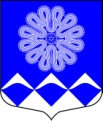 РОССИЙСКАЯ ФЕДЕРАЦИЯ
 АДМИНИСТРАЦИЯ МУНИЦИПАЛЬНОГО ОБРАЗОВАНИЯ
ПЧЕВСКОЕ СЕЛЬСКОЕ ПОСЕЛЕНИЕ
КИРИШСКОГО МУНИЦИПАЛЬНОГО РАЙОНА
ЛЕНИНГРАДСКОЙ ОБЛАСТИРАСПОРЯЖЕНИЕот  12  декабря  2023 года			                                                      № 222 - рд. ПчеваВ соответствии  со ст. 179  Бюджетного кодекса Российской Федерации, Федеральным законом Российской Федерации от 06 октября 2003 года № 131-ФЗ «Об общих принципах организации местного самоуправления в Российской Федерации», руководствуясь Порядком формирования, реализации и оценки эффективности муниципальных программ муниципального образования Пчевское сельское поселение Киришского муниципального района  Ленинградской области, утвержденным постановлением Администрации Пчевского сельского поселения от 29 октября 2021 года № 67.Внести в детальный план реализации муниципальной программы «Обеспечение устойчивого функционирования и развития коммунальной и инженерной инфраструктуры и повышение энергоэффективности в муниципальном образовании Пчевское сельское поселение» на 2023 год, утвержденный распоряжением администрации муниципального образования Пчевское сельское поселение Киришского муниципального района Ленинградской области от 28.03.2023г.  № 34-р следующие изменения:1.1. Детальный план реализации муниципальной программы «Обеспечение устойчивого функционирования и развития коммунальной и инженерной инфраструктуры и повышение энергоэффективности в муниципальном образовании Пчевское сельское поселение» на 2023 год изложить в редакции согласно Приложения № 1 к настоящему распоряжению.2. Контроль за исполнением настоящего распоряжения оставляю за собой.И.о.главы администрации	                                                             О.Н.ЗюхинаРазослано: дело-2, бухгалтерия, комитет финансов Киришского муниципального района, КСП.Приложение № 1к распоряжению от  12.12.2023 года  № 222 -рДетальный план реализации муниципальной программы «Обеспечение устойчивого функционирования и развития коммунальной и инженерной инфраструктуры и повышение энергоэффективности в муниципальном образовании Пчевское сельское поселение»  на 2023 годО внесении изменений в детальный план реализации муниципальной программы «Обеспечение устойчивого функционирования и развития коммунальной и инженерной инфраструктуры и повышение энергоэффективности в муниципальном образовании Пчевское сельское поселение» на 2023 год, утвержденный распоряжением администрации муниципального образования Пчевское сельское поселение Киришского муниципального района Ленинградской области от 28.03.2023г.  № 34-р.Наименование муниципальной программы, подпрограммы, проекта, мероприятияОтветственный за реализацию проекта, мероприятия соисполнительОжидаемый результат реализации проекта, мероприятияСрок реализацииСрок реализацииОбъем ресурсного обеспечения тыс. руб. на 2023 годОбъем ресурсного обеспечения тыс. руб. на 2023 годНаименование муниципальной программы, подпрограммы, проекта, мероприятияОтветственный за реализацию проекта, мероприятия соисполнительОжидаемый результат реализации проекта, мероприятияСрок реализацииСрок реализацииОбъем ресурсного обеспечения тыс. руб. на 2023 годОбъем ресурсного обеспечения тыс. руб. на 2023 годНаименование муниципальной программы, подпрограммы, проекта, мероприятияОтветственный за реализацию проекта, мероприятия соисполнительОжидаемый результат реализации проекта, мероприятияСрок реализацииСрок реализацииОбъем ресурсного обеспечения тыс. руб. на 2023 годОбъем ресурсного обеспечения тыс. руб. на 2023 годМуниципальная программа «Обеспечение устойчивого функционирования и развития коммунальной и инженерной инфраструктуры и повышение энергоэффективности в муниципальном образовании Пчевское сельское поселение»Муниципальная программа «Обеспечение устойчивого функционирования и развития коммунальной и инженерной инфраструктуры и повышение энергоэффективности в муниципальном образовании Пчевское сельское поселение»Муниципальная программа «Обеспечение устойчивого функционирования и развития коммунальной и инженерной инфраструктуры и повышение энергоэффективности в муниципальном образовании Пчевское сельское поселение»Муниципальная программа «Обеспечение устойчивого функционирования и развития коммунальной и инженерной инфраструктуры и повышение энергоэффективности в муниципальном образовании Пчевское сельское поселение»2022-20302022-203017223,2517223,25Процессная частьПроцессная частьПроцессная частьПроцессная частьПроцессная частьПроцессная частьПроцессная частьПроцессная частьОрганизация уличного освещения, техническое обслуживание и ремонт сетей инженерно-технического обеспечения электрической энергиейАдминистрация МО Пчевское сельское поселениеПовышение степени удовлетворенности населения уровнем благоустройства2022-20302022-20302549,632549,63Техническое обслуживание и проведение мероприятий, направленных на повышение надежности и эффективности работы объектов (сетей) теплоснабженияАдминистрация МО Пчевское сельское поселениеПовышение энергоэффективности на объектах теплоснабжения2022-20302022-203013889,6513889,65Техническое обслуживание и проведение мероприятий, направленных на повышение надежности и эффективности работы объектов (сетей) газоснабжения.Администрация МО Пчевское сельское поселениеПовышение энергоэффективности на объектах  газоснабжения2022-20302022-2030684,97684,97Техническое обслуживание и проведение мероприятий, направленных на повышение надежности и эффективности работы объектов (сетей) водоснабжения и водоотведения.Администрация МО Пчевское сельское поселениеПовышение энергоэффективности на объектах  водоснабжения и водоотведения2022-20302022-203099,0099,00